H5P Interative Book GuideThis guide has been created to help you learn the basics of how to create an interactive H5P book.Getting startedLogin to Canvas via: https://marjon.instructure.com/Head to the course where you want to add your H5P interactive book (Go to Dashboard)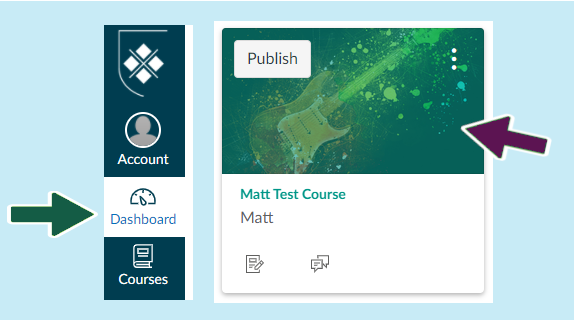 Select ‘Course Content’ 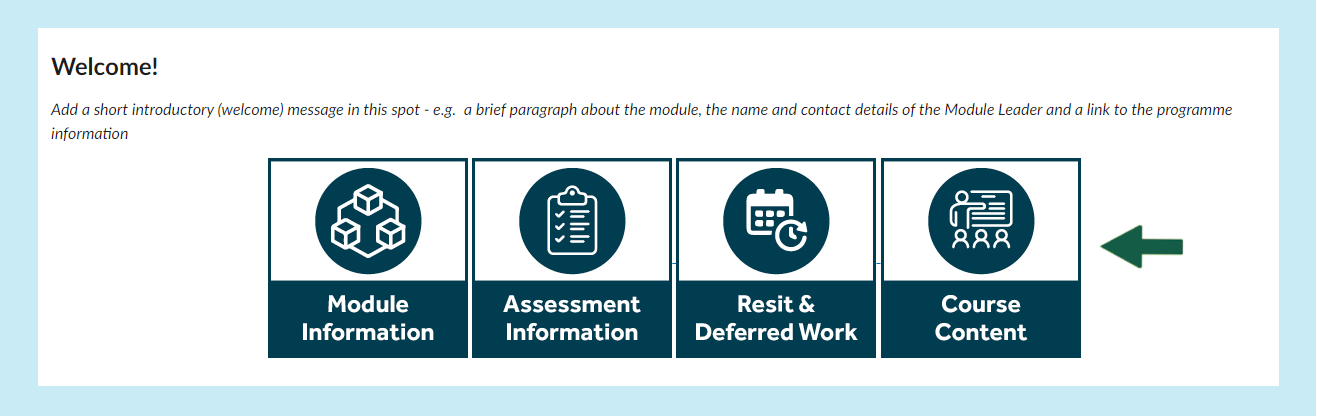 Look to the right-hand side of the course content tab and click on the plus button +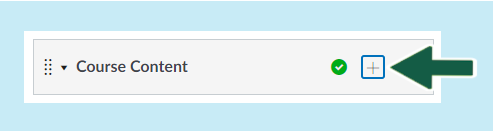 Next select the ‘Add’ tab to reveal more options and we’d recommend you use the page option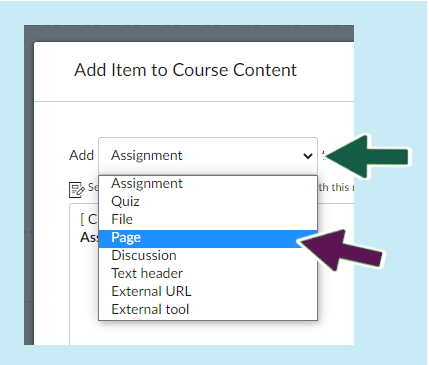 Next select ‘Create page’ and then enter a name for the page, then click on ‘Add item’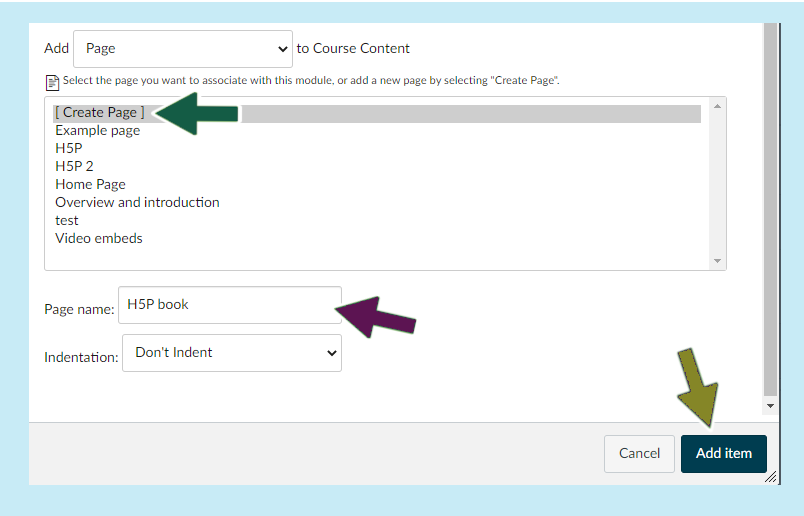 The new page should appear as part of the course content section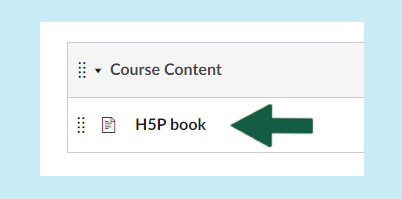 Click on the new page to access it then click on the edit button (top right-hand side of the page)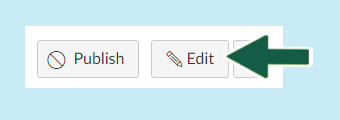 Click on the ‘Apps’ icon as indicated below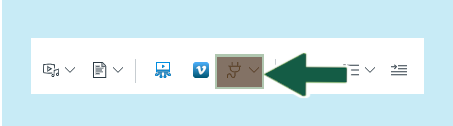 Select ‘Interactive Content – H5P’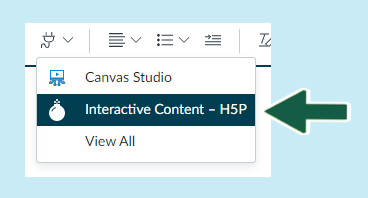 Select ‘Add Content’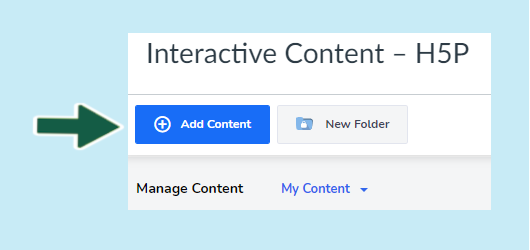 Click anywhere on the ‘Interactive Book’ section to activate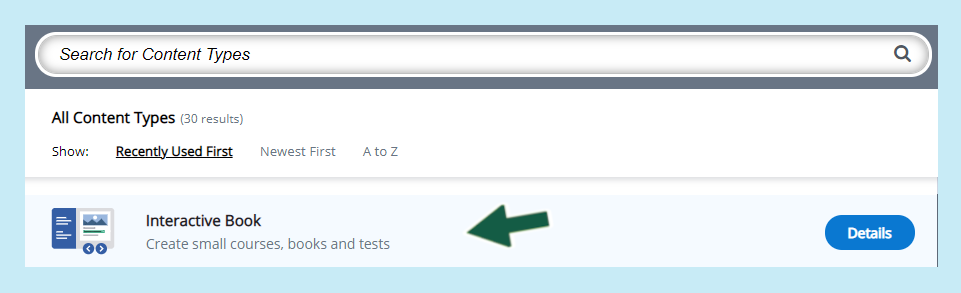 The next tutorial will cover how to start creating your H5P book.